 Grant funded by: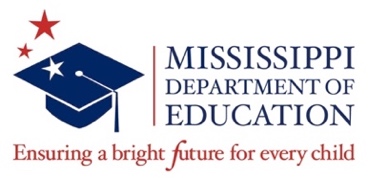 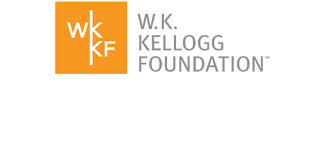 Providing Engaging Experiences for ParentsA Family Guide for Student SuccessToolkit ChecklistThe following sample documents are in the Training Manual.Train-the-Trainer Sign-in SheetParent Sign-in SheetTrain-the-Trainer Sample AgendaParent Training Sample AgendaPractical Tips for Districts, Schools, and Parents Use of the Family Guides Tips for Hosting a Successful Parent Night Sample Advertisement for Presenting Engaging Practices for Parent NightTrain-the-Trainer PowerPointParent Training PowerPointTrain-the-Trainer EvaluationParent Evaluation The following are in the Train-the Trainer and District Activity Toolkit.Pre-K-5 A Family Guide for Student SuccessPre-K-5 Activity CardsActivity Resource CardsK ELA Sample Activity and Resource Materials2nd grade Math Sample Activity and Resource Materials3rd grade Math Sample Activity and Resource Materials4th grade ELA Sample Activity and Resource Materials